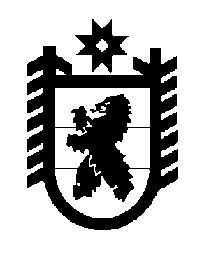 Российская Федерация Республика Карелия    ПРАВИТЕЛЬСТВО РЕСПУБЛИКИ КАРЕЛИЯПОСТАНОВЛЕНИЕот  30 декабря 2011 года № 384-Пг. ПетрозаводскО внесении изменения в постановление ПравительстваРеспублики Карелия от 21 февраля 2009 года № 29-ППравительство Республики Карелия п о с т а н о в л я е т:Внести в подраздел "Предоставление субсидий бюджетам муниципальных образований для софинансирования муниципальных программ развития малого и среднего предпринимательства, в том числе в монопрофильных территориальных образованиях, согласно перечням моногородов, утвержденным Правительственной комиссией по повышению устойчивости развития российской экономики или Правительственной комиссией по экономическому развитию и интеграции" раздела 4 региональной программы "Развитие малого и среднего предпринимательства в Республике Карелия на период до 2014 года", утвержденной постановлением Правительства Республики Карелия от 21 февраля 2009 года № 29-П "Об утверждении региональной программы "Развитие малого и среднего предпринимательства в Республике Карелия на период до 2014 года" (Собрание законодательства Республики Карелия, 2009,  № 2, ст.155; № 7, ст.827; № 11, ст.1291; 2010, № 7, ст.844; № 12, ст.1715; 2011, № 9, ст.1438), изменение, изложив его в следующей редакции: "Предоставление субсидий бюджетам муниципальных образований для софинансирования муниципальных программ развития малого и среднего предпринимательства, в том числе в монопрофильных территориальных образованиях, согласно перечням моногородов, утвержденным Правительственной комиссией по повышению устойчивости развития российской экономики или Правительственной комиссией по экономическому развитию и интеграцииСубсидии из бюджета Республики Карелия, включая средства субсидий из федерального бюджета, бюджетам муниципальных образований для софинансирования муниципальных программ развития малого и среднего предпринимательства, в том числе в монопрофильных территориальных образованиях, согласно перечням моногородов, утвержденным Правительственной комиссией по повышению устойчивости развития российской экономики или Правительственной комиссией по экономическому развитию и интеграции (далее – субсидии бюджетам муниципальных образований), предоставляются по итогам проведения конкурсного отбора муниципальных образований для софинансирования муниципальных программ развития малого и среднего предпринимательства. В перечень моногородов России, состоящий из 335 моногородов, вошли 10 монопрофильных населенных пунктов Республики Карелия – города Кондопога, Костомукша, Лахденпохья, Питкяранта, Пудож, Сегежа, Суоярви, поселки городского типа Пиндуши, Надвоицы, Вяртсиля.Субсидии бюджетам муниципальных образований предоставляются на следующих условиях:наличие в муниципальном образовании утвержденной муниципальной целевой программы развития малого и среднего предпринимательства, направленной на поддержку и развитие малого и среднего предпринимательства на соответствующий финансовый год и плановый период;обеспечение финансирования муниципальных целевых программ развития малого и среднего предпринимательства за счет средств бюджета муниципального образования;определение уполномоченного органа (ответственного лица) муниципального образования для осуществления взаимодействия с Министерством экономического развития Республики Карелия;соответствие заявки требованиям конкурсной документации;соответствие целей и задач муниципальной целевой программы целям и задачам Программы;признание заявки прошедшей конкурсный отбор;минимальная сумма субсидии за счет средств бюджета Республики Карелия составляет 200 тысяч рублей.Использование средств субсидий бюджетам муниципальных образований осуществляется по следующим направлениям: предоставление грантов начинающим субъектам малого предпринимательства на создание собственного дела; реализация массовых программ обучения и повышения квалификации в сферах деятельности, связанных с использованием современных инновационных и информационных технологий управления, развития производства и услуг.Для участия в конкурсе органы местного самоуправления муниципальных образований в Республике Карелия (далее – Претендент) представляют в сроки и по адресу, указанные в объявлении о проведении конкурса, размещенном на официальном интернет-ресурсе "Портал для малого и среднего бизнеса" (http://msb.karelia.ru), заявку, состоящую из следующих документов, заверенных подписью и печатью уполномоченного должностного лица органа местного самоуправления муниципального образования в Республике Карелия:письменное заявление по форме, утвержденной приказом Министерства экономического развития Республики Карелия, размещенной на официальном интернет-ресурсе "Портал для малого и среднего бизнеса" (http://msb.karelia.ru) вместе с объявлением о проведении конкурса;копию муниципальной программы развития малого и среднего предпринимательства и копию решения о ее утверждении;выписку из решения представительного органа местного самоуправления муниципального образования в Республике Карелия о бюджете муниципального образования Республики Карелия на текущий финансовый год об объеме расходов на реализацию муниципальной программы развития малого и среднего предпринимательства;справку о фактическом исполнении бюджета муниципального образования за предшествующий финансовый год и планируемых расходах на текущий и последующий годы на реализацию муниципальной программы развития малого и среднего предпринимательства;таблицу показателей деятельности Претендента.Претендент имеет право подать только одну заявку на предоставление субсидий бюджетам муниципальных образований.Объявление о проведении конкурса размещается в газете "Карелия" и на официальном интернет-ресурсе "Портал для малого и среднего бизнеса" (http://msb.karelia.ru). Заявки подаются Претендентом в течение 30 календарных дней от даты размещения объявления о проведении конкурса в газете "Карелия". Заявки, поданные по истечении указанного срока, не принимаются.По мере поступления заявки Претендентов на предоставление субсидий бюджетам муниципальных образований регистрируются в журнале регистрации заявок. Журнал регистрации заявок должен быть пронумерован, прошнурован, скреплен печатью Министерства экономического развития Республики Карелия.Заявка на предоставление субсидий бюджетам муниципальных образований рассматривается Единой комиссией по рассмотрению заявок о предоставлении субсидий и грантов.Решение о предоставлении (об отказе в предоставлении) субсидий бюджетам муниципальных образований принимается Единой комиссией по рассмотрению заявок о предоставлении субсидий и грантов не позднее чем в месячный срок со дня окончания приема заявок и оформляется протоколом. Единая комиссия по рассмотрению заявок о предоставлении субсидий и грантов правомочна принимать решения при участии в голосовании не менее половины ее членов. Все решения Единой комиссии по рассмотрению заявок о предоставлении субсидий и грантов принимаются простым большинством голосов присутствующих на заседании членов Единой комиссии по рассмотрению заявок о предоставлении субсидий и грантов. При равенстве голосов решающим является голос председателя Единой комиссии по рассмотрению заявок о предоставлении субсидий и грантов. Выписка из протокола направляется Претенденту в течение пяти рабочих дней от даты принятия решения Единой комиссией по рассмотрению заявок о предоставлении субсидий и грантов.Победителями признаются Претенденты, набравшие в сумме по всем критериям таблицы показателей деятельности Претендентов наибольшее количество баллов.Таблица показателей деятельности ПретендентовМаксимально возможное количество баллов, которое может получить Претендент, – 100.Субсидии бюджетам муниципальных образований распределяются между муниципальными образованиями, прошедшими конкурсный отбор.Субсидии бюджетам муниципальных образований рассчитываются в два этапа.На первом этапе субсидии бюджетам муниципальных образований распределяются между муниципальными образованиями исходя из уровня софинансирования расходных обязательств бюджетов муниципальных образований за счет субсидий из бюджета Республики Карелия, включая средства субсидий из федерального бюджета, по формуле:С1i  = Омпi  + К,  где:С1i – объем субсидии бюджету соответствующего (i) муниципального образования,  распределяемый на первом этапе, рублей;Омпi – объем финансирования, предусмотренный в бюджете (i) муниципального  образования на финансирование муниципальной программы развития малого и среднего предпринимательства на соответствующий финансовый год, рублей; К –  коэффициент софинансирования расходов из бюджета Республики Карелия равный 80 процентам.На втором этапе оставшаяся после распределения на первом этапе часть субсидий бюджетам муниципальных образований распределяется пропорционально полученным муниципальными образованиями баллам по итогам оценки заявки на предоставление субсидии бюджетам муниципальных образований по формуле:С2i  = (С - SUMС1i) x ИОi /SUM ИОi,  где:С2i  –   объем субсидии бюджету соответствующего (i) муниципального образования,  распределяемый на втором этапе, рублей;С – объем субсидий бюджетам муниципальных образований,      утвержденный   законом Республики Карелия о бюджете Республики Карелия на соответствующий финансовый год, рублей;SUMС1i – суммарный объем субсидий бюджетам муниципальных образований,  распределенных на первом этапе, рублей;ИОi – итоговая оценка заявки соответствующего (i) муниципального образования, баллов;SUM ИОi – сумма итоговых оценок заявок муниципальных образований, прошедших конкурсный отбор, баллов.Субсидии бюджетам муниципальных образований предоставляются в соответствии со сводной бюджетной росписью бюджета Республики Карелия на соответствующий финансовый год и плановый период в пределах лимитов бюджетных обязательств, утвержденных Министерству экономического развития Республики Карелия на указанные в настоящем подразделе цели.Предоставление субсидий бюджетам муниципальных образований осуществляется на основании соглашений о софинансировании расходных обязательств и взаимодействии по реализации муниципальных программ развития малого и среднего предпринимательства, заключаемых Министерством экономического развития Республики Карелия с органами местного самоуправления муниципальных образований в Республике Карелия.Перечисление субсидий бюджетам муниципальных образований осуществляется после представления органами местного самоуправления муниципальных образований в Республике Карелия отчетности, подтверждающей фактическое направление средств бюджета муниципальных образований на реализацию муниципальных программ развития малого и среднего  предпринимательства. Получатели субсидий представляют в Министерство экономического развития Республики Карелия ежеквартально, не позднее 10 числа месяца, следующего за отчетным периодом, отчет о расходовании субсидий по форме, предусмотренной в соглашениях о софинансировании расходных обязательств и взаимодействии по реализации муниципальных программ развития малого и среднего предпринимательства, заключаемых Министерством экономического развития Республики Карелия с органами местного самоуправления муниципальных образований в Республике Карелия.Получатели субсидий несут ответственность в соответствии с законодательством за своевременность, полноту и целевое использование субсидий, выделенных на реализацию муниципальных программ развития малого и среднего предпринимательства.В случае невыполнения органами местного самоуправления муниципальных образований в Республике Карелия условий предоставления субсидий, нецелевого и неэффективного использования предоставленных бюджетных средств Министерство экономического развития Республики Карелия вправе досрочно в одностороннем порядке расторгнуть соглашение и потребовать возврата субсидии полностью или частично или уменьшить размер субсидий на сумму средств, использованных с нарушениями.».          ГлаваРеспублики Карелия                                                                     А.В. Нелидов№ 
п/пНаименование показателяЕди- 
ница 
изме-
ренияЗначение
показа- 
теляКритерии 
оценкиВес, в
баллахБалл1.Отнесение Претендента к  моно-       
профильным территориальным  
образованиям, согласно перечню  
моногородов, утвержденному      
Правительственной комиссией по  
повышению устойчивости развития 
российской экономики или        
Правительственной комиссией по  
экономическому развитию и       
интеграции                      Xне       
относится01.Отнесение Претендента к  моно-       
профильным территориальным  
образованиям, согласно перечню  
моногородов, утвержденному      
Правительственной комиссией по  
повышению устойчивости развития 
российской экономики или        
Правительственной комиссией по  
экономическому развитию и       
интеграции                      Xотносится502.Число субъектов малого и среднего предпринимательства в расчете на 10000 человек населения                       единиц0-2002.Число субъектов малого и среднего предпринимательства в расчете на 10000 человек населения                       единиц21-50102.Число субъектов малого и среднего предпринимательства в расчете на 10000 человек населения                       единицсвыше 50203.Доля среднесписочной численности
работников (без внешних         
совместителей) малых и средних  
предприятий в среднесписочной   
численности работников (без     
внешних совместителей) всех     
предприятий и организаций       %0-1003.Доля среднесписочной численности
работников (без внешних         
совместителей) малых и средних  
предприятий в среднесписочной   
численности работников (без     
внешних совместителей) всех     
предприятий и организаций       %11-30103.Доля среднесписочной численности
работников (без внешних         
совместителей) малых и средних  
предприятий в среднесписочной   
численности работников (без     
внешних совместителей) всех     
предприятий и организаций       %свыше 30204.Прирост доли расходов бюджета   
муниципального образования на   
развитие и поддержку малого и   
среднего предпринимательства    
по сравнению с предыдущим       
финансовым годом                %до 10004.Прирост доли расходов бюджета   
муниципального образования на   
развитие и поддержку малого и   
среднего предпринимательства    
по сравнению с предыдущим       
финансовым годом                %от 10010Итого                           XXXX